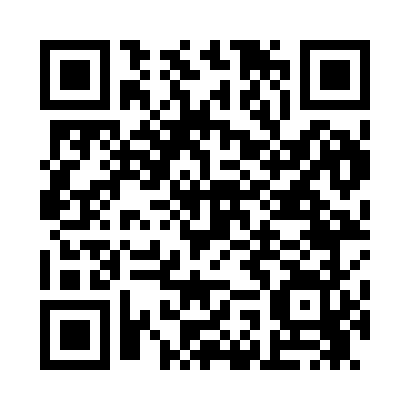 Prayer times for Batchelor, Louisiana, USAMon 1 Jul 2024 - Wed 31 Jul 2024High Latitude Method: Angle Based RulePrayer Calculation Method: Islamic Society of North AmericaAsar Calculation Method: ShafiPrayer times provided by https://www.salahtimes.comDateDayFajrSunriseDhuhrAsrMaghribIsha1Mon4:486:071:114:488:149:332Tue4:496:081:114:498:149:333Wed4:496:081:114:498:149:334Thu4:506:091:114:498:149:325Fri4:506:091:114:498:149:326Sat4:516:101:124:498:139:327Sun4:526:101:124:508:139:328Mon4:526:111:124:508:139:319Tue4:536:111:124:508:139:3110Wed4:546:121:124:508:139:3011Thu4:546:121:124:508:129:3012Fri4:556:131:124:508:129:3013Sat4:566:131:134:518:129:2914Sun4:566:141:134:518:119:2915Mon4:576:141:134:518:119:2816Tue4:586:151:134:518:119:2717Wed4:596:151:134:518:109:2718Thu4:596:161:134:518:109:2619Fri5:006:171:134:518:099:2620Sat5:016:171:134:518:099:2521Sun5:026:181:134:518:089:2422Mon5:026:181:134:528:089:2323Tue5:036:191:134:528:079:2324Wed5:046:201:134:528:069:2225Thu5:056:201:134:528:069:2126Fri5:066:211:134:528:059:2027Sat5:076:211:134:528:059:1928Sun5:076:221:134:528:049:1829Mon5:086:231:134:528:039:1830Tue5:096:231:134:518:029:1731Wed5:106:241:134:518:029:16